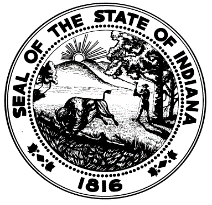 INSTRUCTIONS:The Site Characterization Report Cover Sheet/Checklist form should be used to provide characterization status, and a checklist of required elements that must be included in every characterization report.   IDEM expects the Site Characterization Report Cover Sheet/Checklist form to be attached as a cover sheet to any characterization-related reports.Depending on the nature of the submittal, some of the following sections in the site characterization report requirements may not be applicable. If this is the case, enter “Not Applicable” or other explanation to indicate that the section does not apply or that information is not available, and why.I.  SITE INFORMATIONSite name      Site street address      Site city/State/ZIP code      State Cleanup/VRP site number       II.  ENVIRONMENTAL CONSULTANT INFORMATIONConsultant name (company name and contact person)      Telephone number      E-mail      III.  GENERAL SITE CONDITIONSContaminant type(s) (check all that apply): VOCs    Metals    Petroleum    PCBs    Other (specify)      Contaminant(s) found in (check all that apply):  Soil      Groundwater    Soil Vapor    Indoor Air   Utility conduit/corridor    Other (specify)       Potential Receptor(s) (check all that apply):  Private water wells      Municipal water wells    Vapor intrusion     Soil contact    Surface Water/SedimentOff-Site contamination found in:  Soil     Groundwater      Vapor     Unknown     N/AIV. SITE CHARACTERIZATION SUMMARYIV. SITE CHARACTERIZATION SUMMARYIV. SITE CHARACTERIZATION SUMMARYIV. SITE CHARACTERIZATION SUMMARYSoilSoilSoilSoilVertical nature and extent defined approved by IDEM?Vertical nature and extent defined approved by IDEM?  Yes      No      N/A  Yes      No      N/AHorizontal nature and extent defined approved by IDEM?Horizontal nature and extent defined approved by IDEM?  Yes      No      N/A  Yes      No      N/AGroundwaterGroundwaterGroundwaterGroundwaterVertical nature and extent defined approved by IDEM?  Yes      No      N/A  Yes      No      N/A  Yes      No      N/AHorizontal nature and extent defined approved by IDEM?  Yes      No      N/A  Yes      No      N/A  Yes      No      N/AVaporVaporVaporVaporExterior soil vapor nature and extent defined approved by IDEM?   Yes      No      N/A  Yes      No      N/A  Yes      No      N/ASewer/conduit vapor nature and extent defined approved by IDEM?  Yes      No      N/A  Yes      No      N/A  Yes      No      N/ABuilding impacts (sub-slab and indoor air) nature and extent defined approved by IDEM?  Yes      No      N/A  Yes      No      N/A  Yes      No      N/AV. SITE CHARACTERIZATION REPORT REQUIREMENTSV. SITE CHARACTERIZATION REPORT REQUIREMENTSV. SITE CHARACTERIZATION REPORT REQUIREMENTSV. SITE CHARACTERIZATION REPORT REQUIREMENTSIDEM is providing this report checklist to ensure that the necessary components are included in each Site Characterization Report. Use the checkbox to confirm each component is included in the report. Contact your assigned project manager if you require any clarification.IDEM is providing this report checklist to ensure that the necessary components are included in each Site Characterization Report. Use the checkbox to confirm each component is included in the report. Contact your assigned project manager if you require any clarification.IDEM is providing this report checklist to ensure that the necessary components are included in each Site Characterization Report. Use the checkbox to confirm each component is included in the report. Contact your assigned project manager if you require any clarification.IDEM is providing this report checklist to ensure that the necessary components are included in each Site Characterization Report. Use the checkbox to confirm each component is included in the report. Contact your assigned project manager if you require any clarification.General InfoGeneral InfoGeneral InfoIf Not Included, Explain  Site name, address, and telephone number  Site name, address, and telephone number  Site name, address, and telephone number  A summary of historical operations, hazardous substance use and management, and potential source areas of the Site  A summary of historical operations, hazardous substance use and management, and potential source areas of the Site  A summary of historical operations, hazardous substance use and management, and potential source areas of the Site  Current owner name and contact information  Current owner name and contact information  Current owner name and contact information  Consultant contact information  Consultant contact information  Consultant contact information  Responsible party information (if different than current owner)  Responsible party information (if different than current owner)  Responsible party information (if different than current owner)  List of release-related chemicals  List of release-related chemicals  List of release-related chemicals  Conclusions and Recommendations  Conclusions and Recommendations  Conclusions and RecommendationsSite InvestigationSite InvestigationSite InvestigationIf Not Included, Explain  Description of soil boring/monitoring well/soil vapor point installation  Description of soil boring/monitoring well/soil vapor point installation  Description of soil boring/monitoring well/soil vapor point installation  Description of vapor sample collection, handling, and analytical methods  Description of vapor sample collection, handling, and analytical methods  Description of vapor sample collection, handling, and analytical methods  Description of soil sample collection, handling, and analytical methods  Description of soil sample collection, handling, and analytical methods  Description of soil sample collection, handling, and analytical methods  Description of groundwater sample collection, handling, and analytical methods  Description of groundwater sample collection, handling, and analytical methods  Description of groundwater sample collection, handling, and analytical methods  Description of sensitive receptors and/or environments  Description of sensitive receptors and/or environments  Description of sensitive receptors and/or environmentsResultsResultsResultsIf Not Included, Explain  An evaluation and description of subsurface geology  An evaluation and description of subsurface geology  An evaluation and description of subsurface geology  An evaluation and description, including locations and depths, of subsurface utilities and drains  An evaluation and description, including locations and depths, of subsurface utilities and drains  An evaluation and description, including locations and depths, of subsurface utilities and drains  Description of groundwater flow direction  Description of groundwater flow direction  Description of groundwater flow direction  Conceptual Site Model  Conceptual Site Model  Conceptual Site Model  Discussion of results/conclusions from the data collected and recommendations for further investigation/next steps  Discussion of results/conclusions from the data collected and recommendations for further investigation/next steps  Discussion of results/conclusions from the data collected and recommendations for further investigation/next stepsFigures/Tables/AppendicesFigures/Tables/AppendicesFigures/Tables/AppendicesIf Not Included, Explain  Appropriately scaled figures depicting known and/or potential source areas, utilities or other preferential pathways, locations of buildings and structures, locations of all soil borings, locations of all monitoring wells, locations of any other sample locations, and any sensitive environments or receptors.  Appropriately scaled figures depicting known and/or potential source areas, utilities or other preferential pathways, locations of buildings and structures, locations of all soil borings, locations of all monitoring wells, locations of any other sample locations, and any sensitive environments or receptors.  Appropriately scaled figures depicting known and/or potential source areas, utilities or other preferential pathways, locations of buildings and structures, locations of all soil borings, locations of all monitoring wells, locations of any other sample locations, and any sensitive environments or receptors.  Geologic cross-sectional maps that include analytical results, borings, wells (with screened areas and water levels), excavated areas, tanks, contaminant distribution, and subsurface utilities  Geologic cross-sectional maps that include analytical results, borings, wells (with screened areas and water levels), excavated areas, tanks, contaminant distribution, and subsurface utilities  Geologic cross-sectional maps that include analytical results, borings, wells (with screened areas and water levels), excavated areas, tanks, contaminant distribution, and subsurface utilities  Sample location maps with results summaries for all sampled media  Sample location maps with results summaries for all sampled media  Sample location maps with results summaries for all sampled media  Field sheets/notes/chain-of-custody forms for all samples  Field sheets/notes/chain-of-custody forms for all samples  Field sheets/notes/chain-of-custody forms for all samples  Laboratory analytical reports with relevant minimum data documentation requirements (MDDRs) met for all samples  Laboratory analytical reports with relevant minimum data documentation requirements (MDDRs) met for all samples  Laboratory analytical reports with relevant minimum data documentation requirements (MDDRs) met for all samples  Groundwater flow direction map(s)  Groundwater flow direction map(s)  Groundwater flow direction map(s)  Maps depicting vertical and horizontal contaminant distribution  Maps depicting vertical and horizontal contaminant distribution  Maps depicting vertical and horizontal contaminant distribution  Data tables with cumulative gauging data, sampling results and sampling dates, compared to applicable IDEM published levels for each sampled media  Data tables with cumulative gauging data, sampling results and sampling dates, compared to applicable IDEM published levels for each sampled media  Data tables with cumulative gauging data, sampling results and sampling dates, compared to applicable IDEM published levels for each sampled media  Drinking water source & wellhead protection areas (WHPA), referencing all significant withdrawal wells within two miles of the WHPA, all wells within one mile of the WHPA, and well logs to be included as part of the appendix  Drinking water source & wellhead protection areas (WHPA), referencing all significant withdrawal wells within two miles of the WHPA, all wells within one mile of the WHPA, and well logs to be included as part of the appendix  Drinking water source & wellhead protection areas (WHPA), referencing all significant withdrawal wells within two miles of the WHPA, all wells within one mile of the WHPA, and well logs to be included as part of the appendix  Boring logs and groundwater well construction logs  Boring logs and groundwater well construction logs  Boring logs and groundwater well construction logs  Engineering survey of longitude, latitude, and elevation of each soil boring, monitoring well, and utility on the site  Engineering survey of longitude, latitude, and elevation of each soil boring, monitoring well, and utility on the site  Engineering survey of longitude, latitude, and elevation of each soil boring, monitoring well, and utility on the site